平成２８年度山口県小学生ソフトテニス選手権大会兼　第１０回西日本小学生ソフトテニス選手権大会山口県予選会兼　第７回中国地区小学生インドア大会山口県予選会【結果】・男子の部1位：中川/小松（下松ジュニア）2位：尾崎/西村（下松ジュニア）3位：藤井/西本（豊田ジュニア）4位：平林/加藤（宇部ジュニア）・女子の部1位：横山/川本（永源クラブ）2位：高橋/光永（永源クラブ）　　　 3位：山本/津枝（岩国STCキッズ）　　　 4位：松田/野上（岩国STCキッズ）【男子入賞者】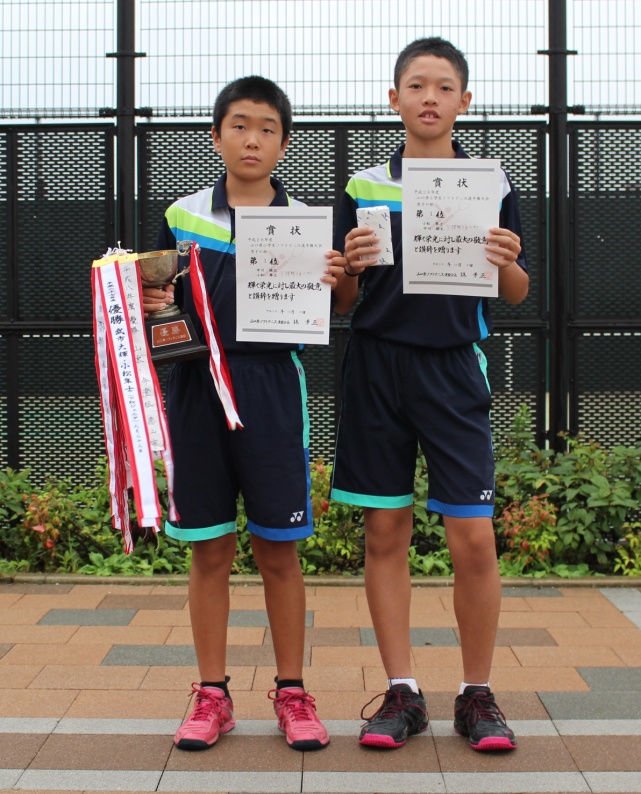 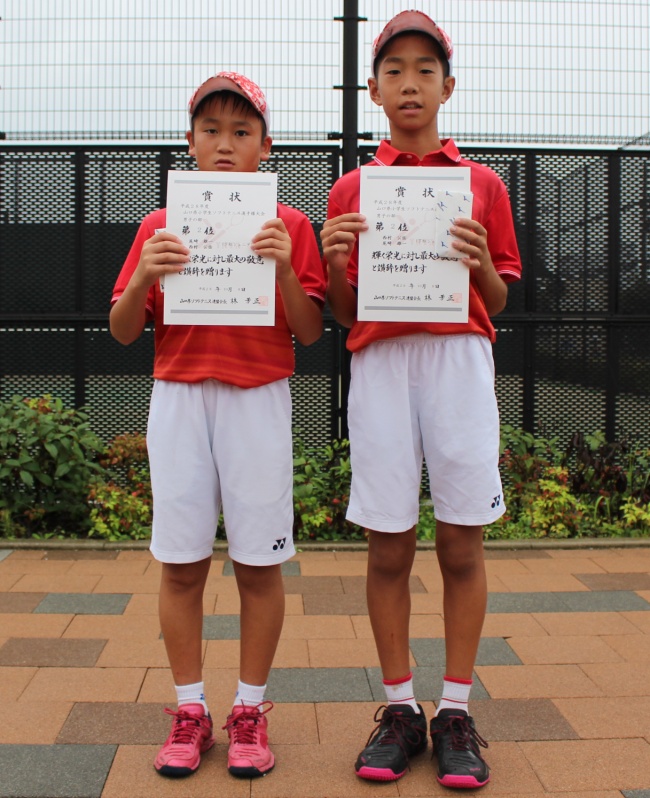 第1位：中川/小松　　　　　　　　　　　　　第2位：尾崎/西村（下松ジュニア）　　　　　　　　　　　　　　　（下松ジュニア）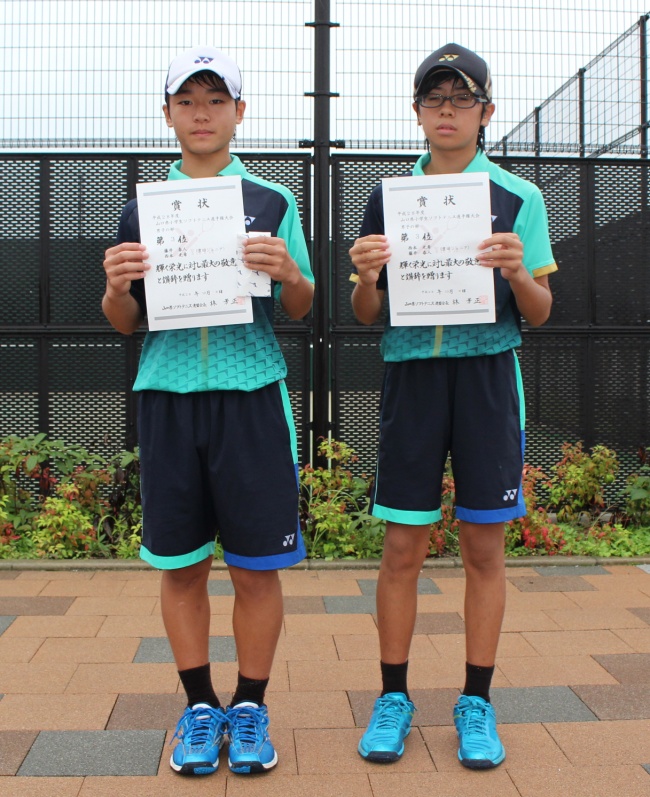 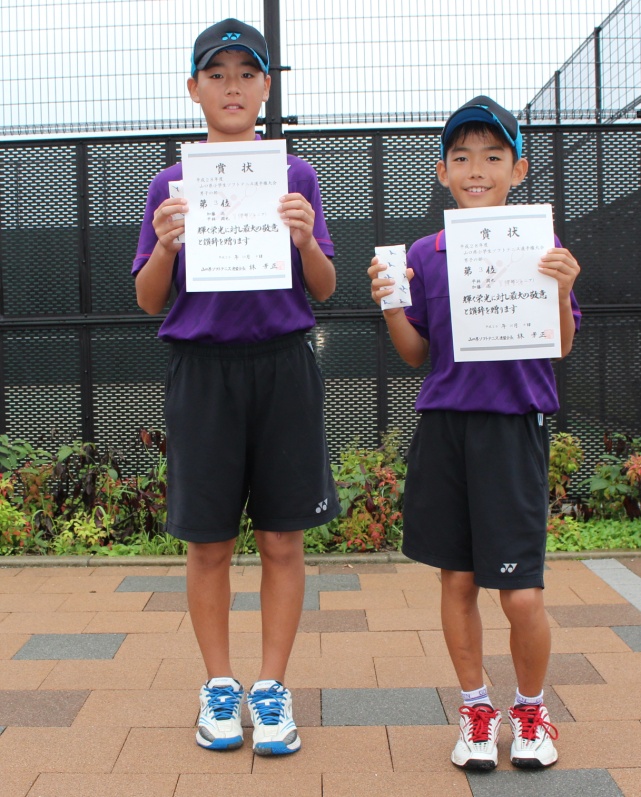 第3位：藤井/西本　　　　　　　　　　　　　第4位：平林/加藤（豊田ジュニア）　　　　　　　　　　　　　　　（宇部ジュニア）【女子入賞者】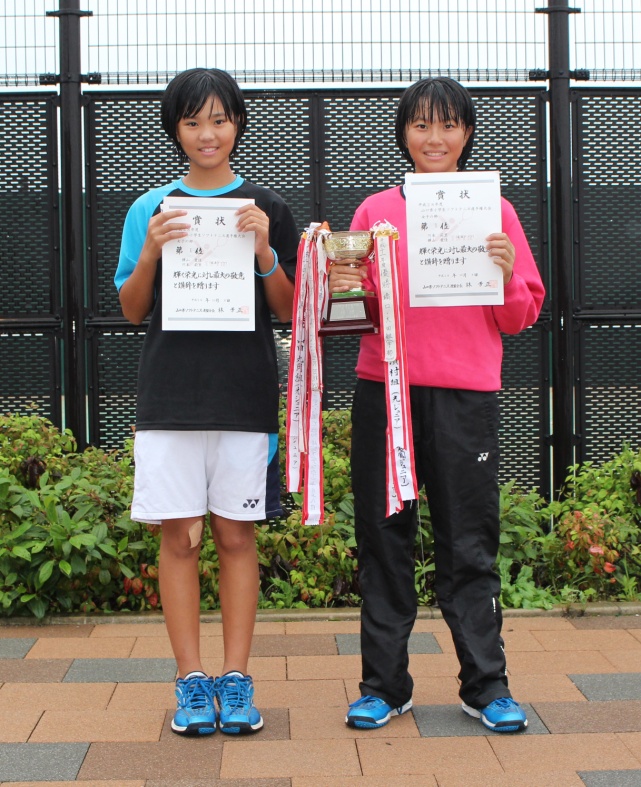 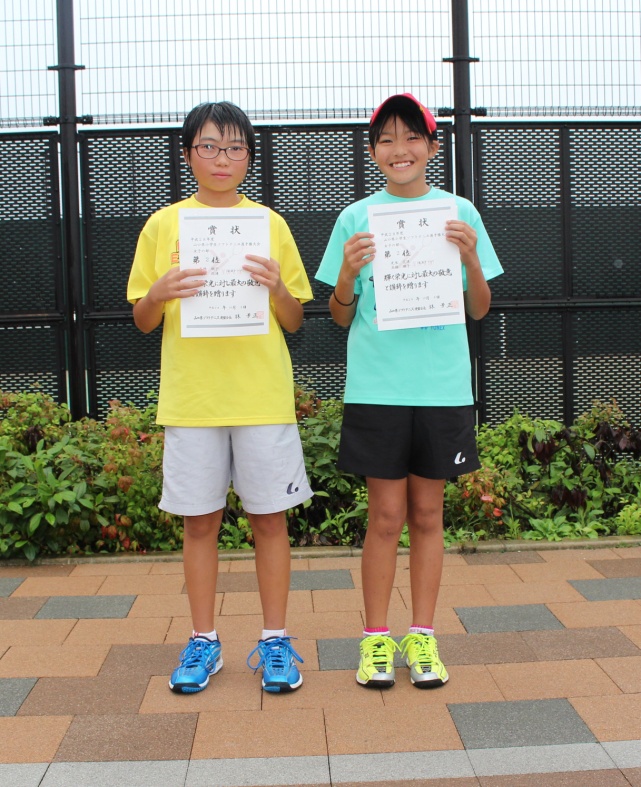 第1位：横山 /川本　　　　　　　　　　　　　第2位：高橋/光永　　　　　（永源クラブ）　　　　　　　　　　　　　　　（永源クラブ）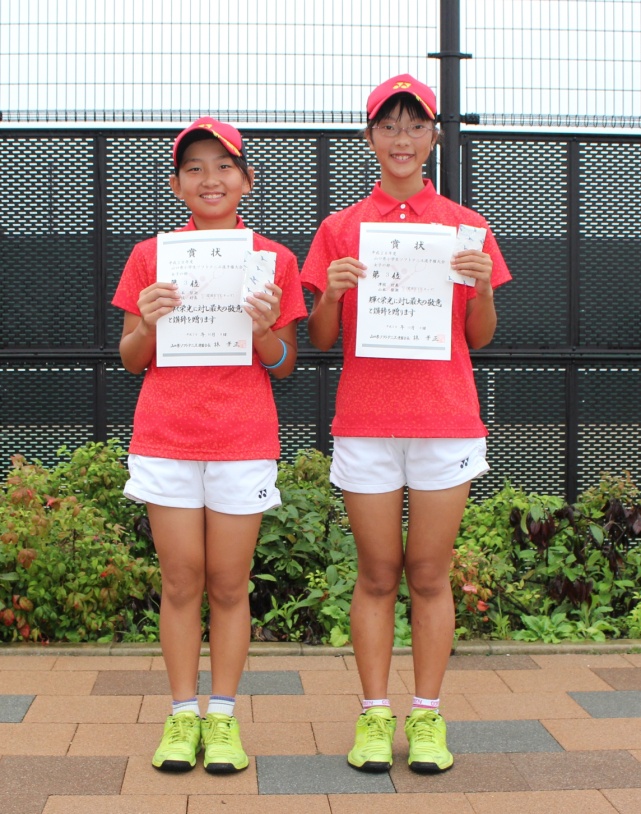 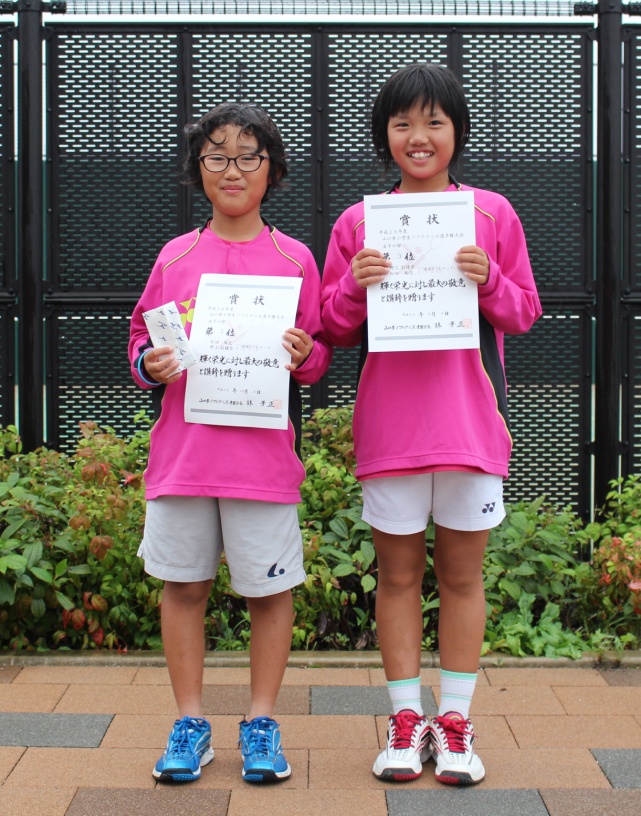 第3位：山本/津枝　　　　　　　　　　　　　第4位：松田/野上　　　　（岩国ＳＴＣキッズ）　　　　　　　　　　　　 （岩国ＳＴＣキッズ）